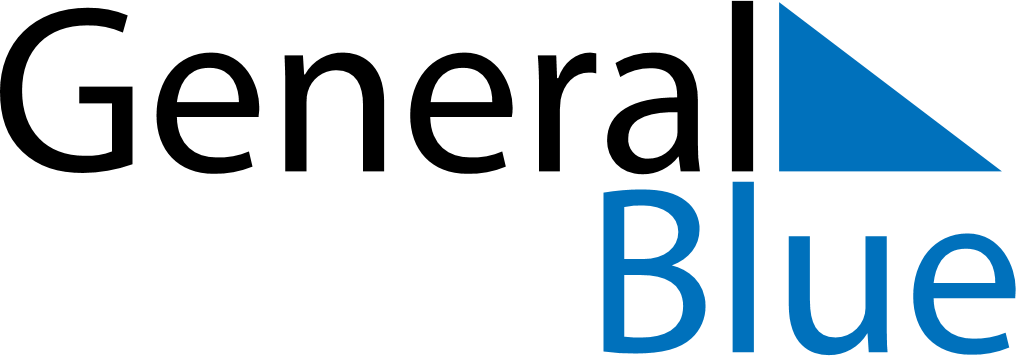 Guatemala 2023 HolidaysGuatemala 2023 HolidaysDATENAME OF HOLIDAYJanuary 1, 2023SundayNew Year’s DayApril 6, 2023ThursdayMaundy ThursdayApril 7, 2023FridayGood FridayApril 8, 2023SaturdayEaster SaturdayApril 9, 2023SundayEaster SundayMay 1, 2023MondayLabour DayJune 30, 2023FridayArmy DaySeptember 15, 2023FridayIndependence DayOctober 20, 2023FridayRevolution DayNovember 1, 2023WednesdayAll Saints’ DayDecember 24, 2023SundayChristmas EveDecember 25, 2023MondayChristmas DayDecember 31, 2023SundayNew Year’s Eve